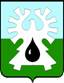 МУНИЦИПАЛЬНОЕ ОБРАЗОВАНИЕ ГОРОД УРАЙХАНТЫ-МАНСИЙСКИЙ АВТОНОМНЫЙ ОКРУГ - ЮГРАДУМА ГОРОДА УРАЙПРОТОКОЛзаседания Думы города Урай шестого созыва22.11.2018                                                                                                          № 2309-00 час.Председательствующий: Александрова Г.П. - председатель Думы города                                                                                  Урай.ПрисутствовалиНа заседании присутствует 13 депутатов, имеется 3 доверенности отсутствующих депутатов (прилагаются).  Двадцать третье заседание Думы города Урай является правомочным.На заседании присутствовали: В период с 26.10.2018 по 21.11.2018  Думой города Урай в заочной форме принято три решения: 1) от 02.11.2018  №62 «О награждении Почетной грамотой Думы города Урай»результат голосования: «за»- 14,  не приняли участие в голосовании - 4  (решение и лист опроса прилагаются),2) от 02.11.2018  №63 «О награждении Благодарственным письмом Думы города Урай»результат голосования: «за»- 14,  не приняли участие в голосовании - 4  (решение и лист опроса прилагаются),3) от 15.11.2018  №64 «О награждении Почетной грамотой Думы города Урай»результат голосования: «за»- 14,  не приняли участие в голосовании - 4  (решение и лист опроса прилагаются).СЛУШАЛИ: О повестке двадцать третьего заседания Думы города Урай.Докладчик: Александрова Г.П., председатель Думы города Урай.Председательствующий: Поступили предложения:1. от комиссии по нормотворчеству, вопросам городского развития и хо-зяйства - отклонить проект решения «О внесении изменений в Положение о наградах и званиях города Урай», внесенный главой города. Поставил на голосование предложение комиссии.РЕШИЛИ: Отклонить проект решения «О внесении изменений в Положение о наградах и званиях города Урай».Результат голосования: единогласно.2. от комиссии по экономике, бюджету, налогам и муниципальной собственности - отклонить проект решения «О внесении изменения в решение Думы города Урай «О налоге на имущество физических лиц», внесенный главой города. Поставил на голосование предложение комиссии.РЕШИЛИ: Отклонить проект решения «О внесении изменения в решение Думы города Урай «О налоге на имущество физических лиц».Результат голосования: единогласно.Председательствующий: Поставил на голосование предложение об утверждении повестки двадцать третьего заседания Думы города Урай в целом, с учетом поступивших предложений.РЕШИЛИ: Утвердить повестку двадцать третьего заседания Думы города Урай в целом, с учетом поступивших предложений:Результат голосования: единогласно.СЛУШАЛИ: О порядке работы двадцать третьего заседания Думы  города                         Урай. Докладчик: Александрова Г.П., председатель Думы города    Урай.РЕШИЛИ: Утвердить следующий порядок работы двадцать третьего заседания Думы города Урай: - докладчику по вопросу повестки №3 «Отчет об исполнении бюджета городского округа город Урай за 9 месяцев 2018 года» - до 15 минут;   - докладчику по вопросу повестки №8 «О Стратегии социально-экономического развития муниципального образования городской округ город Урай до 2020 года и на период до 2030 года» - до 20 минут;   - докладчикам по остальным вопросам повестки - до 10 минут;   - выступающим в прениях - до 3х минут; - перерыв на 20 минут через полтора часа работы.Результат голосования: единогласно.(Информация прилагается)РЕШИЛИ: Информацию принять к сведению.Результат голосования: единогласно.(Информация прилагается)Вопросы докладчику задалиЗлыгостев С.И. Об эффективности мест установки дорожных знаков «пешеходный переход».Тульников С.К. Об изменении правил дорожного движения в части проезда перекрестков с круговым движением.Закирзянов Т.Р. О суммах и количестве административных штрафов за отчетные периоды 2017, 2018 годов.Выступила Александрова Г.П. О низком уровне культуры участников дорожного движения.РЕШИЛИ: Информацию принять к сведению.Результат голосования: единогласно.Подбуцкая Е.Н., заместитель председателя комиссии по экономике, бюджету, налогам и муниципальной собственности, озвучил решение комиссии.Выступила Александрова Г.П. О необходимости разъяснения депутатам различий между финансированием программных и непрограммных мероприятий. (Решение прилагается)Баев С.А., председатель комиссии по нормотворчеству, вопросам городского развития и хозяйства, озвучил решение комиссии.РЕШИЛИ: Принять проект решения в целом.Результат голосования единогласно.(Решение прилагается)(Информация прилагается)Вопрос докладчику задалБабенко А.В. Об участии депутатов в комиссии по приемке услуг и (или) работ по капитальному ремонту общего имущества в многоквартирных домах, оказанных и (или) выполненных в рамках реализации программы капитального ремонта общего имущества в многоквартирных домах, расположенных на территории Ханты-Мансийского автономного округа-Югры.Баев С.А., председатель комиссии по нормотворчеству, вопросам городского развития и хозяйства, озвучил решение комиссии.Председательствующий поставил предложение депутатов о голосовании за рекомендации комиссии в целом.РЕШИЛИ: Голосовать за рекомендации комиссии в целом.Результат голосования единогласно.(Информация прилагается)Вопрос докладчику задалВеличко А.В. Об обслуживании дизельной электростанции.Баев С.А., председатель комиссии по нормотворчеству, вопросам городского развития и хозяйства, озвучил решение комиссии.(Информация об отчете прилагается)Баев С.А., председатель комиссии по нормотворчеству, вопросам городского развития и хозяйства, озвучил решение комиссии.Вопросы докладчику задалиВеличко А.В.:1. О некачественной разработке проектно-сметной документации по объекту благоустройства общественной территории в районе пересечения ул. Узбекистанская, ул. Космонавтов, граничащей с жилыми домами №№71,72 мкр. 1А «Гнездо».2. О необходимости строительства спортивной площадки и детских игровых городков в мкр. Солнечный. О направлении данного предложения в оргкомитет по организации и проведению публичных слушаний по проекту решения Думы города Урай «О бюджете городского округа город Урай на 2019 год и на плановый период 2020-2021 годов» от комиссии по экономике, бюджету, налогам и муниципальной собственности.Подбуцкая Е.Н. О строительстве снежного городка.Выступил Козлов И.А. Дал пояснение о месте строительства снежного городка.РЕШИЛИ: Информацию об отчете принять к сведению.Результат голосования: единогласно.Председательствующий: Предложил внести изменение в порядок работы двадцать третьего заседания Думы города Урай и провести перерыв после рассмотрения вопроса повестки «О Стратегии социально-экономического развития муниципального образования городской округ город Урай до 2020 года и на период до 2030 года». Поставил предложение на голосование.РЕШИЛИ: Внести изменение в порядок работы двадцать третьего заседания Думы города Урай и провести перерыв после рассмотрения вопроса повестки «О Стратегии социально-экономического развития муниципального образования городской округ город Урай до 2020 года и на период до 2030 года».Результат голосования: единогласно.Баев С.А., председатель комиссии по нормотворчеству, вопросам городского развития и хозяйства, озвучил решение комиссии.Вопросы докладчику задала Александрова Г.П. о соответствии параметров Стратегии майскому Указу Президента РФ.РЕШИЛИ: Принять проект решения в целом.Результат голосования единогласно.(Решение прилагается)ПЕРЕРЫВ                                                                                    09.40 - 10.00 час.Продолжение работы 23-го заседания Думы города Урай.Председательствующий: Александрова Г.П. - председатель Думы города                                                                                  Урай.ПрисутствовалиНа заседании присутствует 13 депутатов, имеется 3 доверенности отсутствующих депутатов (прилагаются).  Двадцать третье заседание Думы города Урай является правомочным.Баев С.А., председатель комиссии по нормотворчеству, вопросам городского развития и хозяйства, озвучил решение комиссии.РЕШИЛИ: Принять проект решения в целом.Результат голосования: единогласно. (Решение прилагается)Подбуцкая Е.Н., заместитель председателя комиссии по экономике, бюджету, налогам и муниципальной собственности, озвучил решение комиссии.РЕШИЛИ: Принять проект решения в целом.Результат голосования: «за» 14 депутатов (с учетом двух доверенностей), «воздержались» - 2 депутата (Величко А.В., Акчурин М.Р - по доверенности). (Решение прилагается)Подбуцкая Е.Н., заместитель председателя комиссии по экономике, бюджету, налогам и муниципальной собственности, озвучил решение комиссии.РЕШИЛИ: Принять проект решения в целом.Результат голосования: единогласно.(Решение прилагается)Подбуцкая Е.Н., заместитель председателя комиссии по экономике, бюджету, налогам и муниципальной собственности, озвучил решение комиссии.Баев С.А., председатель комиссии по нормотворчеству, вопросам городского развития и хозяйства, озвучил решение комиссии.РЕШИЛИ: Принять проект решения в целом.Результат голосования: единогласно.(Решение прилагается)Подбуцкая Е.Н., заместитель председателя комиссии по экономике, бюджету, налогам и муниципальной собственности, озвучил решение комиссии.Баев С.А., председатель комиссии по нормотворчеству, вопросам городского развития и хозяйства, озвучил решение комиссии.РЕШИЛИ: Принять проект решения в целом.Результат голосования: единогласно.(Решение прилагается)(Информация прилагается)Величко А.В., председатель комиссии по социальной политике, озвучил решение комиссии.Вопрос докладчику задалаАлександрова Г.П. Появились ли новые варианты взаимодействия администрации города Урай с молодежью города после проведенной дискуссионной площадки «Диалог с властью» 20 ноября 2018 года?Выступил Тульников С.К. Выразил желание в дальнейшем присутствовать на встречах с молодежью города.(Информация прилагается)Величко А.В., председатель комиссии по социальной политике, озвучил решение комиссии. (Информация прилагается)Величко А.В., председатель комиссии по социальной политике, озвучил решение комиссии. Вопросы докладчику задали:Бабенко А.В. Как согласуются существующие мероприятия и планы развития спорта в городе Урай с принятой Стратегией социально-экономического развития муниципального образования городской округ город Урай до 2020 года и на период до 2030 года?Тульников С.К. Какие спортивные направления будут развиваться в городе?Александрова Г.П, председатель комиссии по Регламенту, вопросам депутатской деятельности, этики и наградам, озвучил решение комиссии. (Решение прилагается)Александрова Г.П, председатель комиссии по Регламенту, вопросам депутатской деятельности, этики и наградам, озвучил решение комиссии. (Решение прилагается)Председательствующий: 01.11.2018 в Думу города Урай поступило из прокуратуры города «Представление об устранении нарушений требований законодательства».       После получения Представления была проведена следующая работа:1. депутату  М.В. Горбачеву 07.11.2018 были направлены  по электронной почте Представление прокуратуры и письмо с приглашением на заседание комиссии по Регламенту, вопросам депутатской деятельности, этики и наградам с указанием даты, времени и места проведения заседания;       2. 13.11.2018 проведено заседание комиссии по  Регламенту, вопросам депутатской деятельности, этики и наградам, результаты которой внесены Комиссией для рассмотрения на закрытом заседании Думы (подпункт 6.2. пункта 6  Правил депутатской этики);       3. рассмотрение Представления включено в повестку 23-го заседания Думы города Урай от 22.11.2018;       4. текст Представления направлен депутатам Думы с материалами повестки 23-го заседания Думы;       5. о дате и времени рассмотрения Представления на заседании Думы  прокурор города уведомлен письменно 13.11.2018 исх. №606;       6. 12.11.2018 по электронной почте в Думу города, 15.11.2018 Почтой России поступили заявление от депутата М.В. Горбачева о досрочном прекращении полномочий депутата по причине отставки по собственному желанию и письмо о  невозможности присутствовать на заседании Комиссии. Рассмотрение заявления включено в повестку 23-го заседания Думы.Председательствующий поставил на голосование предложение о  направлении до 24.11.2018 прокурору города результатов рассмотрения Думой города представления прокуратуры города Урай  от 30.10.2018.Председательствующий: В Думу города 12.11.2018 по электронной почте, 15.11.2018 Почтой России  поступило заявление от депутата М.В. Горбачева о досрочном прекращении полномочий депутата по причине отставки по собственному желанию.Председательствующий: Поставил на голосование предложение о досрочном прекращении полномочий депутата Думы города Урай шестого созыва по многомандатному избирательному округу № 2 Горбачева Михаила Валерьевича 22.11.2018 в  связи с отставкой по собственному желанию. (Решение прилагается)Председательствующий: От комиссии по Регламенту, вопросам депутатской деятельности, этики и наградам поступило предложение о проведении закрытого заседания для рассмотрения данного вопроса (часть 9 статья 15 Регламента Думы, подпункт 6.2. Правил депутатской этики).Председательствующий поставил на голосование  предложение комиссии по Регламенту, вопросам депутатской деятельности, этики и наградам о проведении закрытого заседания для рассмотрения данного вопроса.Председательствующий: В связи с принятием депутатами решения о проведении закрытого заседания для рассмотрения  вопроса повестки, руководствуясь статьей 15  Регламента Думы города, предложила рассмотреть вопрос повестки «Разное»,  затем объявить пятиминутный перерыв для подготовки проведения закрытого заседания. Поставил свое предложение на голосование.Председательствующий: На закрытом заседании (пункт 11 статьи 15 Регламента Думы города) присутствуют депутаты, сотрудники аппарата Думы. Председательствующий: Пригласил принять участие на закрытом заседании Думы города Урай главу города, прокурора города.Бабенко А.В. О приеме депутатов жителей города на избирательных участках 22.11.2018.Председательствующий: Объявил пятиминутный перерыв для подготовки проведения закрытого заседания.Председатель Думы города Урай                                         Г.П. Александровадепутаты:Бабенко А.В.,Баев С.А.,Величко А.В.,Жигарев Е.В.,Закирзянов Т.Р.,Злыгостев С.И.,Кочемазов А.В.,Мазитов Р.З.,Перевозкина Л.Ф.,Подбуцкая Е.Н.,Свиридов Д.П.,Стадухина М.И.Отсутствовали депутаты:Акчурин М.Р.- командировка, доверенность Величко А.В.,Зайцев В.И.- без уважительной причины,Моряков В.П.- отпуск,  доверенность Закирзянову Т.Р.,Горбачев М.В.- без уважительной причины,Тулупов А.Ю. - отпуск, доверенность Подбуцкой Е.Н.Иванов А.В.-глава города Урай,Козлов И.А.-заместитель главы города Урай,Кащеева У.В.-исполняющий обязанности заместителя главы города Урай,Новоселова С.П.-заместитель главы города Урай,Фузеева И.А.-заместитель главы города Урай,Бусова М.Н.-начальник Управления образования и молодежной политики администрации города Урай,Бычкова О.Н.-помощник главы города Урай,Данькина Л.А.-ведущий экономист-эксперт ЗАО Аудиторская компания «РОСТ»,Зорина Л.В.-начальник бюджетного управления Комитета по финансам администрации города Урай,Кашина Е.В.-начальник отдела по физкультурно-массовой работе и туризму управления по физической культуре, спорту и туризму администрации города Урай,Лаушкин О.А.-начальник муниципального казенного учреждения «Управление жилищно-коммунального хозяйства города Урай»,Майоров А.А.-прокурор города Урай,Мовчан О.В.-начальник правового управления администрации города Урай,Насибуллин Л.Ф.-помощник депутата Думы Ханты - Мансийского автономного округа - Югры Тульникова С.К.,Рахманов Р.Ф.-капитан полиции, начальник ОГИБДД ОМВД России по г. Ураю,Садыкова В.В.-исполняющий обязанности председателя Контрольно-счетной палаты города Урай,Симоненков Д.В.-председатель территориальной избирательной комиссии г. Урай,Тульников С.К.-депутат Думы Ханты - Мансийского автономного округа - Югры,Уланова Л.В.-начальник Управления экономики, анализа и прогнозирования администрации города Урай,Хусаинова И.В.-председатель Комитета по финансам администрации города Урай,Шаров А.Ю.-помощник депутата Думы Ханты - Мансийского автономного округа - Югры Сазонова О.А., помощник депутата Думы города Урай Бабенко А.В.,Коломиец А.В.-старший инспектор аппарата Думы города Урай,Некрасов А.С.-специалист-эксперт аппарата Думы города Урай,Чемогина Л.Л.-руководитель аппарата Думы города Урай,представители средств массовой информации (ТРК «Спектр+» ООО «Медиа-холдинг «Западная Сибирь», Общественно-политическая газета города Урая «Знамя»).представители средств массовой информации (ТРК «Спектр+» ООО «Медиа-холдинг «Западная Сибирь», Общественно-политическая газета города Урая «Знамя»).представители средств массовой информации (ТРК «Спектр+» ООО «Медиа-холдинг «Западная Сибирь», Общественно-политическая газета города Урая «Знамя»).О состоянии законности в сфере безопасности дорожного движения.Докладчик: Майоров Артем Анатольевич, прокурор города Урай.Организация безопасности дорожного движения. Меры, принимаемые по снижению аварийности на дорогах города, их эффективность.Докладчик: Рахманов Руслан Фахрудинович, капитан полиции, начальник ОГИБДД ОМВД России по г. Ураю.Отчет об исполнении бюджета городского округа город Урай за 9 месяцев 2018 года.Докладчик: Хусаинова Ирина Валериевна, председатель Комитета по финансам администрации города Урай.О внесении изменений в Положение Комитета по финансам администрации города Урай.Докладчик: Хусаинова Ирина Валериевна, председатель Комитета по финансам администрации города Урай.О подготовке объектов ЖКХ города Урай к осенне-зимнему периоду 2018-2019 годов.Докладчик: Лаушкин Олег Александрович, начальник МКУ «Управление жилищно-коммунального хозяйства города Урай».Информация о ходе выполнения  Программы комплексного развития систем коммунальной инфраструктуры города Урай Ханты-Мансийского автономного округа- Югры в 2018 году (Контроль Думы- рекомендация от 24.05.2018).Докладчик: Лаушкин Олег Александрович, начальник МКУ «Управление жилищно-коммунального хозяйства города Урай».Отчет о выполнении плана благоустройства города в 2018 году.Докладчик: Фузеева Ирина Александровна, заместитель главы города Урай.О Стратегии социально-экономического развития муниципального образования городской округ город Урай до 2020 года и на период до 2030 года.Докладчик: Данькина Людмила Александровна, ведущий экономист-эксперт ЗАО Аудиторская компания «РОСТ».О признании утратившими силу некоторых решений Думы города Урай.Докладчик: Уланова Лариса Викторовна, начальник Управления экономики, анализа и прогнозирования администрации города Урай.О размерах должностных окладов муниципальных служащих в муниципальном образовании городской округ город Урай.Докладчик: Уланова Лариса Викторовна, начальник управления экономики, анализа и прогнозирования администрации города Урай.О размерах ежемесячного денежного вознаграждения депутатов, выборных должностных лиц местного самоуправления, осуществляющих свои полномочия на постоянной основе в муниципальном образовании городской округ город Урай.Докладчик: Уланова Лариса Викторовна, начальник управления экономики, анализа и прогнозирования администрации города Урай.О внесении изменений в  Положение «О размерах и порядке  осуществления ежемесячных и иных дополнительных выплат муниципальным служащим  муниципального образования городской округ город  Урай».Докладчик: Уланова Лариса Викторовна, начальник управления экономики, анализа и прогнозирования администрации города Урай.О внесении изменений в  Положение «О размерах и условиях осуществления ежемесячных и иных дополнительных выплат депутатам, выборным должностным лицам местного самоуправления, осуществляющим свои полномочия на постоянной основе в муниципальном образовании городской округ город  Урай».Докладчик: Уланова Лариса Викторовна, начальник управления экономики, анализа и прогнозирования администрации города Урай».Об осуществлении взаимодействия администрации города Урай с молодежными организациями предприятий муниципального образования. Организация и осуществление мероприятий по работе с молодежью (старше 18 лет) в городском округе (Контроль Думы- рекомендация от 24.05.2018).Докладчик: Бусова Марина Николаевна, начальник Управления образования и молодежной политики администрации города Урай.О создании условий для развития туризма в городе Урай. Докладчик: Кашина Елена Владимировна, начальник отдела по физкультурно-массовой работе и туризму управления по физической культуре, спорту и туризму администрации города Урай.Обеспечение условий для развития на территории города физической культуры, школьного спорта и массового спорта, организация проведения официальных физкультурно- оздоровительных и спортивных мероприятий города.     Оказание содействия развитию физической культуры и спорта инвалидов, лиц с ограниченными возможностями здоровья, адаптивной физической культуры и спорта.     Докладчик:   Кашина Елена Владимировна, начальник отдела по физкультурно-массовой работе и туризму управления по физической культуре, спорту и туризму администрации города Урай.О награждении Почетной грамотой Думы города Урай.Докладчик: Александрова Галина Петровна, председатель комиссии по Регламенту, вопросам депутатской деятельности, этики и наградам.О награждении Благодарственным письмом Думы города Урай.Докладчик: Александрова Галина Петровна, председатель комиссии по Регламенту, вопросам депутатской деятельности, этики и наградам.О представлении прокуратуры города Урай об устранении нарушений требований законодательства.Докладчик: Александрова Галина Петровна, председатель Думы города Урай, председатель постоянной комиссии  по Регламенту, вопросам депутатской деятельности, этики и наградам.О досрочном прекращении полномочий депутата Думы города Урай М.В. Горбачева. Докладчик: Александрова Галина Петровна, председатель Думы города Урай.О рекомендациях комиссии по Регламенту, вопросам депутатской деятельности, этики и наградам от 13.11.2018.Докладчик: Александрова Галина Петровна, председатель Думы города Урай, председатель постоянной комиссии  по Регламенту, вопросам депутатской деятельности, этики и наградам.Разное. СЛУШАЛИ 1:О состоянии законности в сфере безопасности дорожного движения.О состоянии законности в сфере безопасности дорожного движения.СЛУШАЛИ 1:Докладчик: Майоров Артем Анатольевич, прокурор города Урай.СЛУШАЛИ 2:Организация безопасности дорожного движения. Меры, принимаемые по снижению аварийности на дорогах города, их эффективность.Организация безопасности дорожного движения. Меры, принимаемые по снижению аварийности на дорогах города, их эффективность.Докладчик: Рахманов Руслан Фахрудинович, капитан полиции, начальник ОГИБДД ОМВД России по г. Ураю.СЛУШАЛИ 3:Отчет об исполнении бюджета городского округа город Урай за 9 месяцев 2018 года.Отчет об исполнении бюджета городского округа город Урай за 9 месяцев 2018 года.Докладчик:Хусаинова Ирина Валериевна, председатель Комитета по финансам администрации города Урай.РЕШИЛИ:1. Принять к сведению отчет об исполнении бюджета городского округа город Урай за 9 месяцев 2018 года.2. Рекомендовать главе города Урай на заседания постоянной комиссии Думы города Урай по экономике, бюджету, налогам и муниципальной собственности при рассмотрении вопросов по исполнению бюджета городского округа город Урай, направлять заместителей главы города для разъяснений проблемных вопросов.Результат голосования: единогласно.СЛУШАЛИ 4:О внесении изменений в Положение Комитета по финансам администрации города Урай.О внесении изменений в Положение Комитета по финансам администрации города Урай.СЛУШАЛИ 4:Докладчик: Хусаинова Ирина Валериевна, председатель Комитета по финансам администрации города Урай.СЛУШАЛИ 5:О подготовке объектов ЖКХ города Урай к осенне-зимнему периоду 2018-2019 годов.О подготовке объектов ЖКХ города Урай к осенне-зимнему периоду 2018-2019 годов.СЛУШАЛИ 5:Докладчик:Лаушкин Олег Александрович, начальник МКУ «Управление жилищно-коммунального хозяйства города Урай».РЕШИЛИ:1. Информацию принять к сведению.2. Рекомендовать администрации города Урай:1) при предоставлении депутатам Думы информации «О подготовке объектов ЖКХ города Урай к осенне-зимнему периоду», указывать сведения о сроках предыдущего ремонта объектов инженерных сетей, подлежащих ремонту;2) за неделю до очередного заседания Думы в декабре 2018 г. предоставить справочную информацию о выполнении работ на КНС города.Результат голосования единогласно.СЛУШАЛИ 6:Информация о ходе выполнения  Программы комплексного развития систем коммунальной инфраструктуры города Урай Ханты-Мансийского автономного округа- Югры в 2018 году (Контроль Думы- рекомендация от 24.05.2018).Информация о ходе выполнения  Программы комплексного развития систем коммунальной инфраструктуры города Урай Ханты-Мансийского автономного округа- Югры в 2018 году (Контроль Думы- рекомендация от 24.05.2018).СЛУШАЛИ 6:Докладчики:Лаушкин Олег Александрович, начальник МКУ «Управление жилищно-коммунального хозяйства города Урай».РЕШИЛИ:1. Информацию принять к сведению.2. Снять с контроля рекомендацию Думы от 24.05.2018.Результат голосования единогласно.СЛУШАЛИ 7:Отчет о выполнении плана благоустройства города в 2018 году.Отчет о выполнении плана благоустройства города в 2018 году.Докладчик:Фузеева Ирина Александровна, заместитель главы города Урай.СЛУШАЛИ 8:О Стратегии социально-экономического развития муниципального образования городской округ город Урай до 2020 года и на период до 2030 года.О Стратегии социально-экономического развития муниципального образования городской округ город Урай до 2020 года и на период до 2030 года.Докладчик:Данькина Людмила Александровна, ведущий экономист-эксперт ЗАО Аудиторская компания «РОСТ».депутаты:Бабенко А.В.,Баев С.А.,Величко А.В.,Жигарев Е.В.,Закирзянов Т.Р.,Злыгостев С.И.,Кочемазов А.В.,Мазитов Р.З.,Перевозкина Л.Ф.,Подбуцкая Е.Н.,Свиридов Д.П.,Стадухина М.И.Отсутствовали депутаты:Акчурин М.Р.- командировка, доверенность Величко А.В.,Зайцев В.И.- без уважительной причины,Моряков В.П.- отпуск,  доверенность Закирзянову Т.Р.Горбачев М.В.- без уважительной причины.Тулупов А.Ю. - отпуск, доверенность Подбуцкой Е.Н.СЛУШАЛИ 9:О признании утратившими силу некоторых решений Думы города Урай.О признании утратившими силу некоторых решений Думы города Урай.Докладчик:Уланова Лариса Викторовна, начальник Управления экономики, анализа и прогнозирования администрации города Урай.СЛУШАЛИ 10:О размерах должностных окладов муниципальных служащих в муниципальном образовании городской округ город Урай.О размерах должностных окладов муниципальных служащих в муниципальном образовании городской округ город Урай.Докладчики:Уланова Лариса Викторовна, начальник управления экономики, анализа и прогнозирования администрации города Урай.СЛУШАЛИ 11:О размерах ежемесячного денежного вознаграждения депутатов, выборных должностных лиц местного самоуправления, осуществляющих свои полномочия на постоянной основе в муниципальном образовании городской округ город Урай.О размерах ежемесячного денежного вознаграждения депутатов, выборных должностных лиц местного самоуправления, осуществляющих свои полномочия на постоянной основе в муниципальном образовании городской округ город Урай.Докладчик:Уланова Лариса Викторовна, начальник управления экономики, анализа и прогнозирования администрации города Урай.СЛУШАЛИ 12:О внесении изменений в  Положение «О размерах и порядке  осуществления ежемесячных и иных дополнительных выплат муниципальным служащим  муниципального образования городской округ город  Урай».О внесении изменений в  Положение «О размерах и порядке  осуществления ежемесячных и иных дополнительных выплат муниципальным служащим  муниципального образования городской округ город  Урай».Докладчик:Уланова Лариса Викторовна, начальник управления экономики, анализа и прогнозирования администрации города Урай.СЛУШАЛИ 13:О внесении изменений в  Положение «О размерах и порядке  осуществления ежемесячных и иных дополнительных выплат муниципальным служащим  муниципального образования городской округ город  Урай».О внесении изменений в  Положение «О размерах и порядке  осуществления ежемесячных и иных дополнительных выплат муниципальным служащим  муниципального образования городской округ город  Урай».Докладчик:Уланова Лариса Викторовна, начальник управления экономики, анализа и прогнозирования администрации города Урай.СЛУШАЛИ 14:Об осуществлении взаимодействия администрации города Урай с молодежными организациями предприятий муниципального образования. Организация и осуществление мероприятий по работе с молодежью (старше 18 лет) в городском округе (Контроль Думы- рекомендация от 24.05.2018).Об осуществлении взаимодействия администрации города Урай с молодежными организациями предприятий муниципального образования. Организация и осуществление мероприятий по работе с молодежью (старше 18 лет) в городском округе (Контроль Думы- рекомендация от 24.05.2018).Докладчик:Бусова Марина Николаевна, начальник Управления образования и молодежной политики администрации города Урай.РЕШИЛИ:                             1. Информацию принять  к сведению.2. Рекомендовать администрации города предусмотреть в бюджете 2019 года введение штатных единиц по работе с молодежью, в соответствии с базовым перечнем по вопросам молодежной политики.Результат голосования: единогласно.СЛУШАЛИ 15:О создании условий для развития туризма в городе Урай. О создании условий для развития туризма в городе Урай. Докладчик:Кашина Елена Владимировна, начальник отдела по физкультурно-массовой работе и туризму управления по физической культуре, спорту и туризму администрации города Урай.РЕШИЛИ:                             1. Информацию принять  к сведению.2. Рекомендовать администрации города провести в 1 квартале 2019 года  сбор предложений среди всех возрастных групп населения  по новым темам,  объектам и направлениям экскурсий и туризма в городе Урай. Информацию о  результатах  проведенной работы предоставить в Думу города до 10.04.2019 года. Результат голосования: единогласно.СЛУШАЛИ 16:Обеспечение условий для развития на территории города физической культуры, школьного спорта и массового спорта, организация проведения официальных физкультурно- оздоровительных и спортивных мероприятий города.     Оказание содействия развитию физической культуры и спорта инвалидов, лиц с ограниченными возможностями здоровья, адаптивной физической культуры и спорта.     Обеспечение условий для развития на территории города физической культуры, школьного спорта и массового спорта, организация проведения официальных физкультурно- оздоровительных и спортивных мероприятий города.     Оказание содействия развитию физической культуры и спорта инвалидов, лиц с ограниченными возможностями здоровья, адаптивной физической культуры и спорта.     Докладчик:Кашина Елена Владимировна, начальник отдела по физкультурно-массовой работе и туризму управления по физической культуре, спорту и туризму администрации города Урай.РЕШИЛИ:                             Информацию принять  к сведению.Результат голосования: единогласно.СЛУШАЛИ 17:О награждении Почетной грамотой Думы города Урай.О награждении Почетной грамотой Думы города Урай.Докладчик:Александрова Галина Петровна, председатель комиссии по Регламенту, вопросам депутатской деятельности, этики и наградам.РЕШИЛИ:                             Принять проект решения в целом.Результат голосования: единогласно.СЛУШАЛИ 18:О награждении Благодарственным письмом Думы города Урай.О награждении Благодарственным письмом Думы города Урай.Докладчик:Александрова Галина Петровна, председатель комиссии по Регламенту, вопросам депутатской деятельности, этики и наградам.РЕШИЛИ:                             Принять проект решения в целом.Результат голосования: единогласно.СЛУШАЛИ 19:О представлении прокуратуры города Урай об устранении нарушений требований законодательства.О представлении прокуратуры города Урай об устранении нарушений требований законодательства.Докладчик:Александрова Галина Петровна, председатель комиссии по Регламенту, вопросам депутатской деятельности, этики и наградам.РЕШИЛИ:                             Направить до 24.11.2018 прокурору города результаты рассмотрения Думой города Представления прокуратуры города Урай  от 30.10.2018.Результат голосования: единогласно.СЛУШАЛИ 20:О досрочном прекращении полномочий депутата Думы города Урай М.В. Горбачева. О досрочном прекращении полномочий депутата Думы города Урай М.В. Горбачева. Докладчик:Александрова Галина Петровна, председатель Думы города Урай.РЕШИЛИ:                             Прекратить  досрочно  полномочия депутата Думы города Урай шестого созыва по многомандатному избирательному округу № 2 Горбачева Михаила Валерьевича 22.11.2018 в  связи с отставкой по собственному желанию. Результат голосования: единогласно.СЛУШАЛИ 21:О рекомендациях комиссии по Регламенту, вопросам депутатской деятельности, этики и наградам от 13.11.2018.О рекомендациях комиссии по Регламенту, вопросам депутатской деятельности, этики и наградам от 13.11.2018.Докладчик:Александрова Галина Петровна, председатель Думы города Урай, председатель постоянной комиссии  по Регламенту, вопросам депутатской деятельности, этики и наградам.РЕШИЛИ:                             Провести закрытое заседание для рассмотрения вопроса «О рекомендациях комиссии по Регламенту, вопросам депутатской деятельности, этики и наградам от 13.11.2018.».Результат голосования: единогласно.РЕШИЛИ:                             1. Рассмотреть вопрос повестки «Разное».2. Объявить пятиминутный перерыв для подготовки проведения закрытого заседания. Результат голосования: единогласно.СЛУШАЛИ 13:Разное. 